Les minéraux 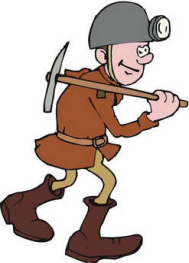 CGC1DIEn vous servant des pages 326-328, complétez le tableau suivant: L’exploitation minièreLisez les pages 334-335 et notez:Type de minéralExempleType de roche où on le trouveUsagesMétalliqueIgnée IndustrielSédimentaireCombustible fossileSédimentaire, entre les couches de roche ignéeType de mineMinéraux exploités DescriptionEn surfaceA ciel ouvertSouter-raine